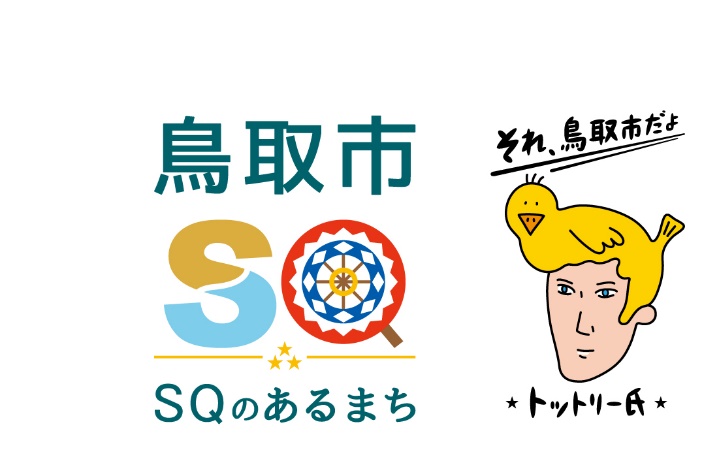 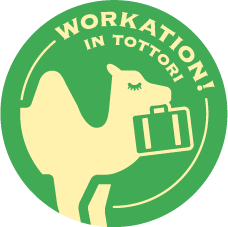 鳥取市ワーケーションのミュージックビデオを制作しました働きながら余暇を過ごす「ワーケーション」が、コロナ禍での新たなワークスタイル・ライフスタイルとして注目されており、本市でも、（一社）麒麟のまち観光局が中心となった「とっとりワーケーションネットワーク協議会」に参画するなど、官民連携によるワーケーションの取り組みを推進しています。このたび、鳥取市でのワーケーションの普及を目的としたミュージックビデオを制作し、本日公開しましたので報告します。記１　制作の目的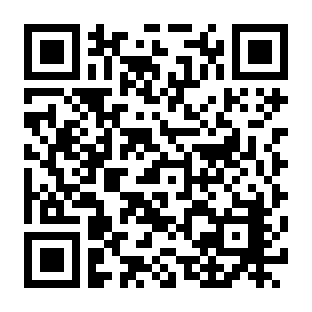 ワーケーションの取り組みは、経営層の関心は高めだが、実際に実施する社員等の関心は経営層ほど高くなく、伸び代がある。今回、ミュージックビデオという形で広く公開する事で、無関心層にも気軽に視聴してもらい、本市の魅力を映像で伝え、ワーケーションとしての利用を促進する。２　動画の内容　　都市部での仕事に疲れきった女性が、鳥取市にワーケーションとして訪れ、市内のワークスペースで働きながら、観光地を巡ったり、市内の人達と触れ合っていく事で、心身ともにリフレッシュしていく（4分20秒）。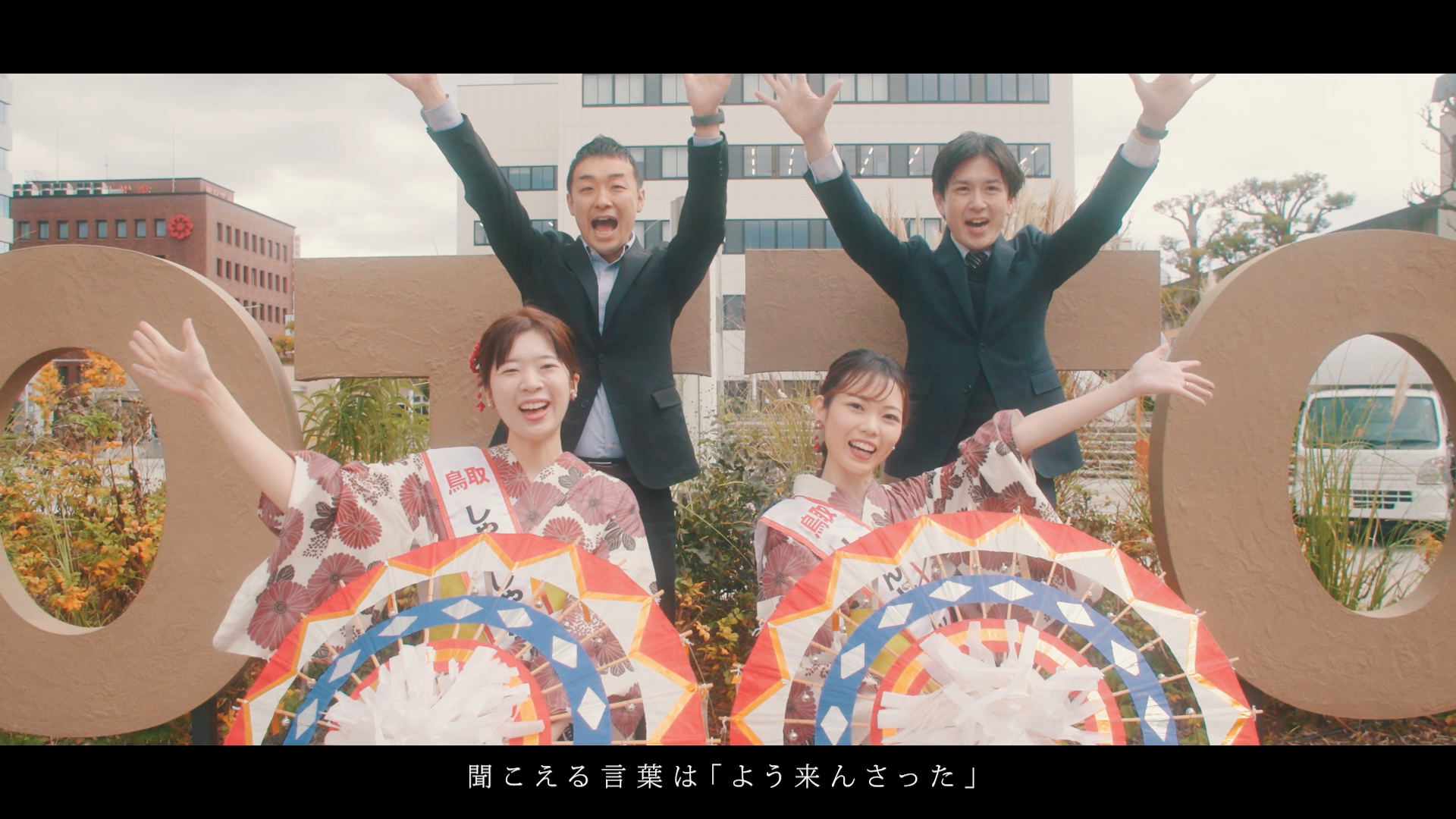 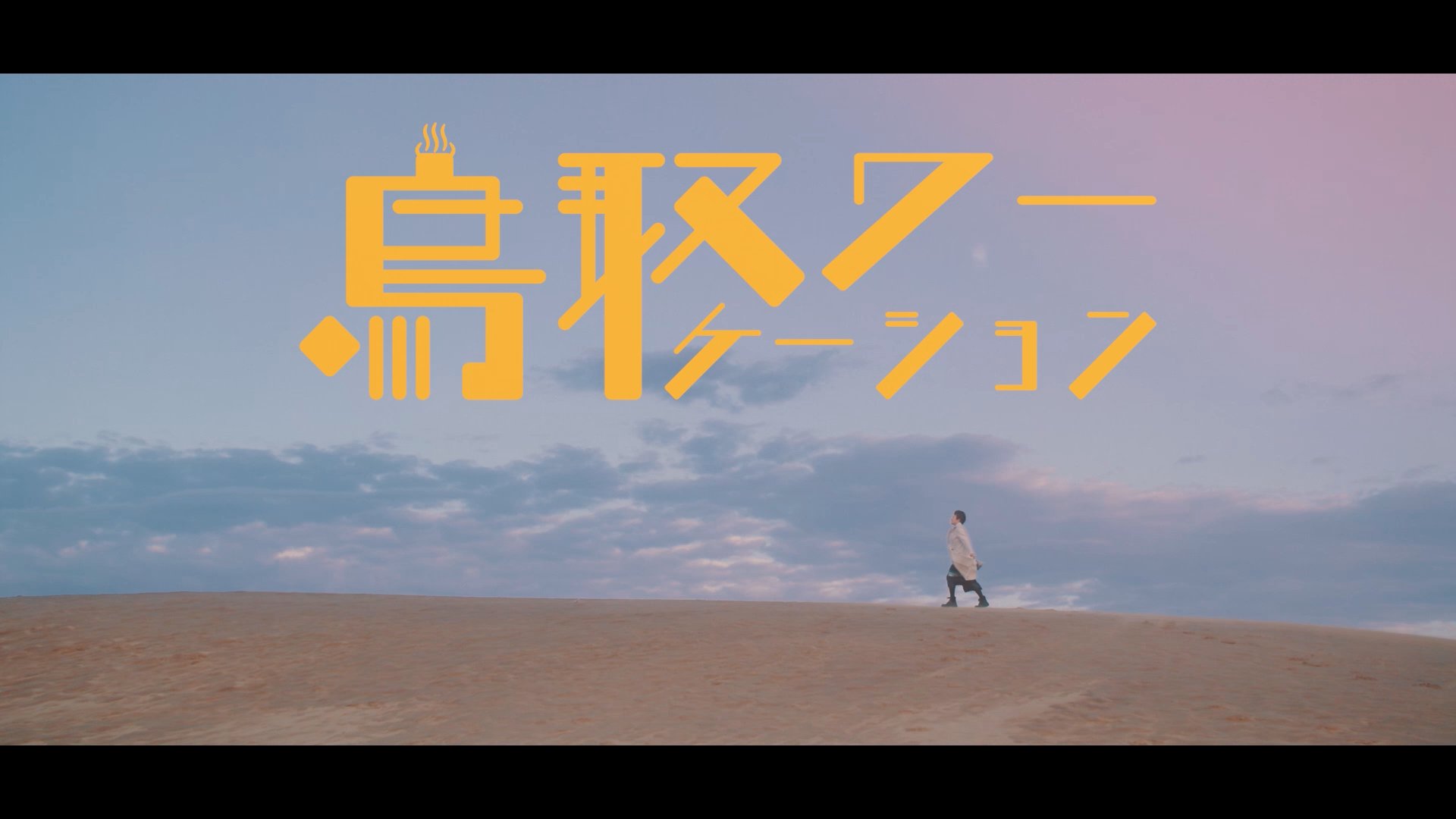 ３　出演者プロフィール資料提供資料提供令和4年12月27日令和4年12月27日担当課（担当）企業立地・支援課西田・山根電　話20-3225（内線7523）■あきらめん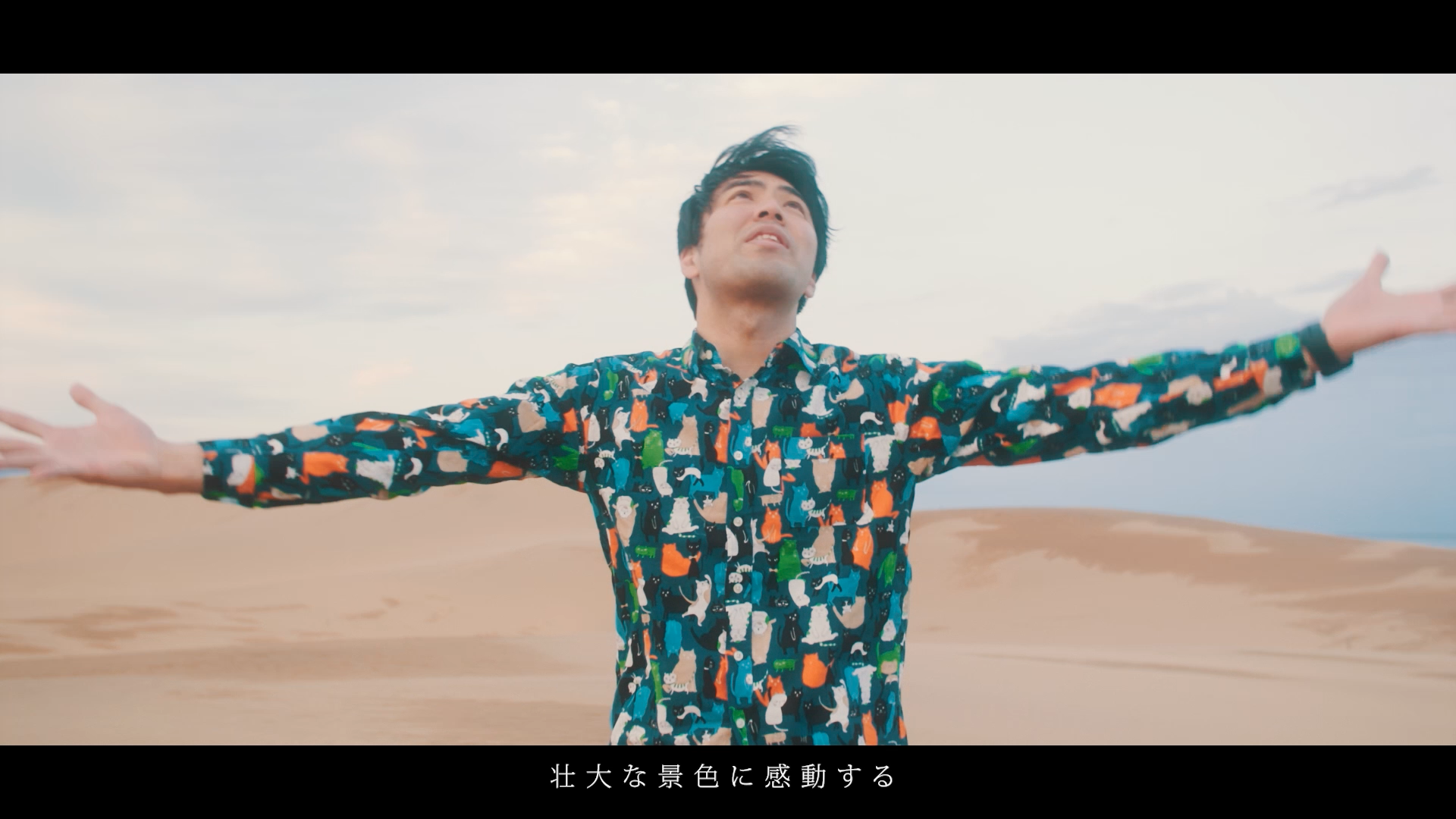 大阪出身神戸在住の現役英語教師ラッパー。神戸市内の私立高校英語教員として活動するかたわら、ラッパーとしても楽曲制作やライブ活動を行なっている。ラップを使って英語を学習する「ラップで覚える英語シリーズ」や、消費者トラブル防止を若者に呼びかけた兵庫県との共同事業「ラップで対策!!悪質商法」は、テレビや新聞など各種メディアで注目された。即興でラップの技術を競い合うFREESTYLE MC BATTLEでも活躍しており、ラップを使った地域のPR活動などを行なっている。